Do wszystkich zainteresowanychDotyczy postępowania prowadzonego w trybie przetargu nieograniczonego nr ZP-4/2016 pn. „Rozbudowa drogi powiatowej nr 4121W ul. Rataja gm. Ożarów Mazowiecki, ul. Poprzeczna gm. Stare Babice, dł. 4476,15 mb wraz z wykonaniem ronda na skrzyżowaniu z ul. Nowowiejską w m. Pogroszew”Zgodnie z art. 92 ust. 1 ustawy z dnia 29 stycznia 2004r. Prawo zamówień publicznych (Dz. U. z 2015 r. poz. 2164 z późn. zm.), zwanej dalej ustawą zawiadamiam, że w prowadzonym postępowaniu jako najkorzystniejszą wybrano ofertę Skanska S.A. ul. Gen. J. Zajączka 9 01 – 518 Warszawa. Oferta uzyskała największą ilość punktów przyznaną w oparciu o ustalone kryteria wyboru. Złożone oferty i przyznana punktacja łączna:e-mail: sekretariat@zdp.pwz.ple-mail: sekretariat@zdp.pwz.plwww.zdp.pwz.plwww.zdp.pwz.pl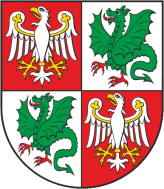 Zarząd Dróg Powiatowych                                                                                           05-850 Ożarów Mazowiecki, ul. Poznańska 300Zarząd Dróg Powiatowych                                                                                           05-850 Ożarów Mazowiecki, ul. Poznańska 300Zarząd Dróg Powiatowych                                                                                           05-850 Ożarów Mazowiecki, ul. Poznańska 300Zarząd Dróg Powiatowych                                                                                           05-850 Ożarów Mazowiecki, ul. Poznańska 300Tel./Fax    (+22) 722-13-80           Tel..            (+22) 722-11-81REGON 014900974NIP 118-14-20-774        Konto nr 76 1560 0013 2619 7045 3000 0002  Getin BankKonto nr 76 1560 0013 2619 7045 3000 0002  Getin BankWasz znak:Nasz znak:                                      Nr pisma:ZP-4/2016Data:08.04.2016 r.NrWykonawcaKryterium oceny - cenaKryterium oceny gwarancjaRazemOferta Nr 1Fal – Bruk Sp. z o.o. Sp. K. ul. Sarabandy 42 02 – 868 Warszawa77,90 pkt.10 pkt.87,90 pkt.Oferta Nr 2Skanska S.A. ul. Gen. J. Zajączka 9 01 – 518 Warszawa90 pkt.10 pkt.100 pkt.Oferta Nr 3Delta S.A. ul. Dzielna 21/47 01 – 029 Warszawa057,58 pkt.8,33 pkt.65,91 pkt.